ABN 64683380227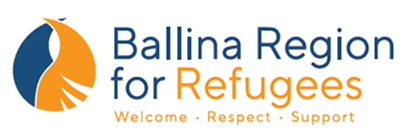 Membership Application FormFamily Name : __________________________  Given Names : 	___________________________Address : 	______________________________________________________________________Phone number: __________________________________________________________________Email : (please print clearly)How I heard about BR4R : 	_________________________________________________________Membership declarationI, the undersigned, hereby apply to become a member of Ballina Region for Refugees (BR4R) Inc.  In the event of my admission as a member, I agree to be bound by and comply with the constitution, guidelines and procedures, and directions of BR4R Inc. as determined from time to time.  I acknowledge that BR4R Inc. reserves the right to accept or reject my membership or cancel my membership at any time if I fail to comply with the rules applying under the constitution, guidelines and procedures, and directions of BR4R Inc., or if my conduct is unbecoming of a member of BR4R Inc. or brings BR4R Inc. into disrepute.Signed : __________________________________  Date : ______________________________Membership PeriodAnnual memberships are valid until the date of the next AGM In November each year.Memberships started in the 3 Months preceding each AGM will run until the subsequent AGM.    i.e.. If a new membership starts in September 2021, it will expire at the 2022 AGM.Payment Details	Annual Membership Fee:	(Full rate $30, Student/Concessions $20)	$  _________________	I would like to make a donation of	$  _________________	Total Amount:	$  _________________OptionsPost your completed form, with a cheque payable to BR4R Inc, to ….	BR4R Inc, PO Box 7083, East Ballina, NSW 2478. Pay by EFT to BR4R Inc.           BSB : 722-744        Account Number :  100 135 365.  	Please reference your payment with your initial and family name and email your 	Membership Application form to         membership@br4r.org.au